Person Specification – Teaching Assistant 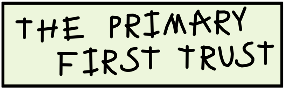 It is expected that the successful candidate will satisfy the following specification:SpecificationEssentialDesirableQualificationsExcellent numeracy and literacy skillsA*-C GCSE English and MathsDfES Teacher Assistant Induction Programme.NVQ 2 for Teaching Assistants or equivalent qualifications or experienceExperienceExperience of working as a Teaching Assistant in a Primary SchoolExperience of supporting children with phonicsExperience of working with individual children/small groups on specific speech and language support programmesExperience of working with children with ASDExperience of supporting children with Special Educational NeedsPersonal QualitiesAbility to work effectively and flexibly as part of a teamEffective time management and organisational skillsKnowledge and applicationEffective use of ICT to support learningUse of other equipment technology-video, photocopier Good understanding of child developmentAbility to plan effectively for intervention supportGood understanding of specific strategies for supporting children with ASD